หน่วยการเรียนรู้ที่ 6เรื่อง  โปรแกรมลำดับเรื่องราว แผนการจัดการเรียนรู้ที่ 1  เรื่อง  มัลติมีเดียพรรณไม้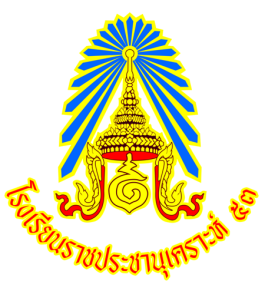 แผนการจัดการเรียนรู้กลุ่มสาระการเรียนรู้การงานอาชีพและเทคโนโลยีโรงเรียนราชประชานุเคราะห์ ๕๓  อำเภอพรรณานิคม  จังหวัดสกลนคร  สพม.23  วิชา เทคโนโลยีสารสนเทศ 		รหัสวิชา  ง30241    			ชั้น  มัธยมศึกษาปีที่ 4หน่วยการเรียนรู้ที่ 6   โปรแกรมลำดับเรื่องราว                                                 เวลา 12  ชั่วโมง  แผนการจัดการเรียนรู้ที่  1    เรื่อง   มัลติมีเดียพรรณไม้			     	     เวลา 10  ชั่วโมง  บูรณาการ งานสวนพฤกษศาสตร์โรงเรียน  องค์ประกอบที่ 4 ลำดับการเรียนรู้ที่ 1,2,3,6 
             ข้อประเมินที่ (4.1,4.3) ,องค์ประกอบที่ 5 ลำดับการเรียนรู้ที่ 2 (2.2.1) ข้อประเมินที่ (5.2.2)          ฐานทรัพยากรท้องถิ่น ใบงานที่ 5 เรื่อง การเก็บข้อมูลการใช้ประโยชน์ของพืชในท้องถิ่น	  ผู้สอน  นายปิติพงษ์  ดีโท-----------------------------------------------------------------------------------------------------------------------------สาระที่ 3   เทคโนโลยีสารสนเทศและการสื่อสาร	    มาตรฐาน ง 3.1 เข้าใจ เห็นคุณค่า และใช้กระบวนการเทคโนโลยีสารสนเทศในการสืบค้นข้อมูลการเรียนรู้ การสื่อสาร การแก้ปัญหาการทำงาน และอาชีพอย่างมีประสิทธิภาพ ประสิทธิผลและ มีคุณธรรมสาระสำคัญ/ความคิดรวบยอด	   เมื่อกล่าวถึงคำว่า “มัลติมีเดีย”(Multimedia) มักจะมีความหมายที่ค่อนข้างกว้างไกล และแนวทางการนำมัลติมีเดียมาประยุกต์ใช้งานกับโปรแกรมคอมพิวเตอร์มีหลายรูปแบบทั้งนี้ขึ้นอยู่กับวัตถุประสงค์ของการนำไปใช้งาน ในการจัดทำมัลติมีเดีย จำเป็นอย่างยิ่งที่จะต้องมีการออกแบบและวางแผน เรียกว่าการจัดทำ storyboard ก่อนที่จะจัดทำทุกครั้งเสมอ 	   เมื่อมีการจัดทำ storyboard แล้วขั้นตอนต่อไปเป็นการสร้าผลงานด้วยโปรแกรม และโปรแกรมที่ใช้ในการจัดทำผลงานมัลติมีเดีย ก็มีหลายโปรแกรมด้วยกันในที่นี้จะขอยกตัวอย่างและให้ผู้เรียนได้ฝึกใช้โปรแกรม Windows live moviemaker 2012งานสวนพฤกษศาสตร์โรงเรียน ในโครงการอนุรักษ์พันธุกรรมพืชอันเนื่องมาจากพระราชดำริสมเด็จพระเทพรัตนราชสุดาฯ สยามบรมราชกุมารี  มีวัตถุประสงค์ให้เยาวชนได้มีโอกาสใกล้ชิดกับพืชพรรณไม้ 
ได้เรียนรู้ถึงพืชท้องถิ่นของตน  ช่วยกันดูแลไม่ให้สูญพันธุ์  ซึ่งจะก่อให้เกิดจิตสำนึกในการที่จะอนุรักษ์สืบไป  การดำเนินงานประกอบด้วย 5 องค์ประกอบ และ 4 สาระการเรียนรู้	องค์ประกอบที่ 4 การรายงานผลการเรียนรู้ โดยมีหลักการคือรู้สาระ รู้สรุป รู้สื่อสาระการเรียนรู้ รวบรวมผลการเรียน วิเคราะห์ เรียบเรียงสาระ จัดระเบียบข้อมูลสาระแต่ละด้าน จัดลำดับสาระหรือกลุ่ม เรียนรู้รูปแบบการเรียนรายงาน วิธีการรายงานผลในรูปแบบต่าง ๆ เพื่อสื่อผลการเรียนรู้อย่างเป็นระบบ ลำดับการเรียนรู้ รวบรวมผลการเรียนรู้ คัดแยกสาระสำคัญ และจัดให้เป็นหมวดหมู่ สรุปผลและเรียบเรียง เรียนรู้รูปแบบการเขียนรายงาน กำหนดรูปแบบการเขียนรายงาน เรียนรู้วิธีการรายงาน กำหนดวิธีการรายงาน ในแผนการจัดการเรียนรู้นี้ได้บูรณาการกับองค์ประกอบที่ 4 ในหัวข้อประเมินที่ (ลำดับการเรียนรู้ที่ 1,2,3,6)	4.1 การรวบรวมผลการเรียนรู้ คัดแยกสาระสำคัญ และจัดเป็นหมวดหมู่ (ลำดับการเรียนรู้ที่ 1,2,3)	4.3 วิธีการรายงานผลในรูปแบบต่าง ๆ (ลำดับการเรียนรู้ที่ 6)แบบเอกสาร เช่น หนังสือ แผ่นพับ ซีดี	องค์ประกอบที่ 5 การนำไปใช้ประโยชน์ทางการศึกษา องค์ประกอบ  โดยมีหลักการ  คือ  นำองค์ความรู้  ที่เป็นวิทยาการ  เผยแพร่เพื่อให้เกิดองค์ความรู้ใหม่  โดยมีสาระการเรียนรู้ ดังนี้  การบูรณาการสู่การเรียนการสอนในกลุ่มสาระและสาขาวิชาต่าง ๆ การเผยแพร่องค์ความรู้  การสร้าง  การใช้  การดูแลรักษา  และพัฒนาแหล่งเรียนรู้  เพื่อการใช้ประโยชน์องค์ความรู้ในวงกว้าง แผนการจัดการเรียนรู้นี้ได้บูรณาการกับองค์ประกอบที่ 5 ในหัวข้อประเมินที่ 	5.2  การเผยแพร่องค์ความรู้ (ลำดับการเรียนรู้ที่ 2 ข้อ 2.2 ข้อย่อยที่ 2.2.2)	       2)  การจัดนิทรรศการ เช่น  นิทรรศการ นิทรรศการประกอบบรรยายสรุป                      นิทรรศการเฉพาะเรื่อง เฉพาะประเภท และเว็บไซต์  	ฐานทรัพยากรท้องถิ่น	ใบงานที่ 5 เรื่อง การเก็บข้อมูลการใช้ประโยชน์ของพืชในท้องถิ่น	การเก็บข้อมูลการใช้ประโยชน์ของพืชในท้องถิ่น เป็นการเก็บข้อมูลพืช ที่มีความสำคัญ และมีลักษณะพิเศษ สามารถนำมาใช้ประโยชน์ในด้านต่างๆผลการเรียนรู้ (ปลายทาง)1.  เรียนรู้ และออกแบบเขียน storyboard ลำดับเรื่องราว งานมัลติมีเดียได้2.  ใช้งานเครื่องมือโปรแกรมทางด้านการลำดับเรื่องราว จัดการมัลติมีเดียเบื้องต้นได้3.  สร้างสรรค์ผลงานด้วยโปรแกรมลำดับเรื่องราวได้4.  มีจิตสำนึกในการอนุรักษ์พันธุกรรมพืชตามกิจกรรมงานสวนพฤกษศาสตร์โรงเรียน (งานสวนฯ)จุดประสงค์การเรียนรู้ (นำทาง)	รายวิชาที่สอน		1.  อธิบายวิธีการจัดทำ storyboard ได้		2.  ออกแบบ storyboard งานมัลติมีเดียได้		3.  อธิบายวิธีการใช้งานเครื่องมือของโปรแกรมลำดับเรื่องราวได้		4.  ใช้งานเครื่องมือของโปรแกรมลำดับเรื่องราวได้		5.  ใช้งานเครื่องมือของโปรแกรมลำดับเรื่องราวจัดการ สร้างงานมัลติมีเดียอย่างสร้างสรรค์ได้		6.  ผู้เรียนมีเจตคติที่ดีต่องานมัลติมีเดีย และนำเสนอผลงานได้อย่างสร้างสรรค์	งานสวนพฤกษศาสตร์		1.  อธิบายการรวบรวมผลการเรียนรู้ คัดแยกสาระสำคัญ และจัดเป็นหมวดหมู่ได้		2.  จัดการรวบรวมผลการเรียนรู้ คัดแยกสาระสำคัญ และจัดเป็นหมวดหมู่ได้		3.  อธิบายการรายงานผลในรูปแบบ ซีดี ได้		4.  นำเสนอผลงานด้วยการจัดนิทรรศการประกอบการบรรยายสรุปในห้องเรียนได้		5.  ผู้เรียนเกิดจิตสำนึกที่ดีในการอนุรักษ์พันธุกรรมพืชตามกิจกรรม
                         งานสวนพฤกษศาสตร์โรงเรียนสาระการเรียนรู้	ผู้เรียนจะได้ศึกษาเกี่ยวกับการออกแบบและเขียน storyboardการรวบรวมผลการเรียนรู้ คัดแยกสาระสำคัญ และจัดเป็นหมวดหมู่การใช้งานเครื่องมือโปแกรม Windows live moviemaker 2012การเพิ่มความน่าสนใจให้กับชิ้นงาน ด้วยโปรแกรม Windows live moviemaker 2012การบันทึกผลงานให้อยู่ในรูปแบบ ซีดีการการนำเสนอผลงานด้วยการจัดนิทรรศการประกอบการบรรยาย สมรรถนะสำคัญของผู้เรียน 	 ความสามารถในการสื่อสาร		 ความสามารถในการคิด (คิดวิเคราะห์ สังเคราะห์)	 ความสามารถในการแก้ปัญหา		 ความสามารถในการใช้ทักษะชีวิต (ท้องถิ่น)	 ความสามารถในการใช้เทคโนโลยี (การสืบค้นข้อมูล)คุณลักษณะอันพึงประสงค์ 	 รักชาติ  ศาสน์  กษัตริย์	 ชื่อสัตย์ สุจริต	 มีวินัย ใฝ่เรียนรู้			 อยู่อย่างพอเพียง	 มุ่งมั่นในการทำงาน รักความเป็นไทย		 มีจิตสาธารณะชิ้นงาน/ภาระงาน	 ชิ้นงาน  ใบงานที่ 1, ใบงานที่ 2, ใบงานที่ 5 (ฐานทรัพยากรท้องถิ่น) ภาระงาน (ปฏิบัติกิจกรรมนอกเวลาเรียน)กิจกรรมการเรียนรู้	ขั้นนำเข้าสู่บทเรียนครูและนักเรียนสนทนาเกี่ยวกับงานสวนพฤกษศาสตร์โรงเรียนและให้ความรู้ผู้เรียนเกี่ยวกับองค์ประกอบที่ 4 องค์ประกอบที่ 5 งานสวนพฤกษศาสตร์โรงเรียน และความพันเกี่ยวกับฐานข้อมูลท้องถิ่นนักเรียนดูตัวอย่างชิ้นงาน storyboard และตัวอย่างผลงาน มัลติมีเดีย          ขั้นกิจกรรมการเรียนการสอนนักเรียนแต่ละคนศึกษาการทำ storyboardนักเรียนทำการรวบรวมข้อมูลพรรณไม้ต่าง ๆ จาก สวนพฤกษศาสตร์โรงเรียน Internet ผู้รู้ ปราชญ์ในท้องถิ่น และแหล่งภูมิปัญญาท้องถิ่นภายในอำเภอห้วยแถลงด้วยใบงานที่ 5 การเก็บข้อมูลการใช้ประโยชน์ของพืชในท้องถิ่น(ฐานทรัพยากรท้องถิ่น)นักเรียนทำการวิเคราะห์ สังเคราะห์ คัดแยกสาระสำคัญข้อมูลพรรณไม้
ที่ได้จากการรวบรวมจากแหล่งข้อมูลต่าง ๆ เพื่อเตรียมทำ storyboardนักเรียนแต่ละกลุ่มจัดทำ storyboard ตามใบงานเพื่อเตรียมจัดทำ มัลติมีเดียนำเสนอข้อมูลพรรณไม้นักเรียนศึกษาการใช้งานโปรแกรม Windows live moviemaker 2012 โดยมีครูผู้สอนเป็นผู้แนะนำ และสาธิตการใช้งานนักเรียนจัดทำงานมัลติมีเดีย เกี่ยวกับพรรณไม้ ที่ได้ออกแบบและ จัดทำ storyboard ไว้แล้ว โดยมีครูคอยแนะนำนักเรียนศึกษาวิธีการ การจัดนิทรรศการประกอบคำบรรยาย โดยมีครูผู้สอนคอยแนะนำ             ขั้นสรุปและประเมินผลนักเรียนและครูร่วมกันตรวจสอบ storyboard และผลงานมัลติมีเดียพรรณไม้ ที่นักเรียนได้จัดทำเพื่อทำการชี้แนะและปรับปรุงจุดบกพร่องของงานนักเรียนนำเสนอผลงานด้วยการจัดนิทรรศการประกอบคำบรรยายในห้องเรียนหรือนิทรรศการของกลุ่มสาระการเรียนรู้ครูตรวจผลงานของผู้เรียนและประเมินให้คะแนนตามเกณฑ์ และประเมินพฤติกรรมผู้เรียนด้วย สื่ออุปกรณ์และ แหล่งเรียนรู้1.  สื่ออุปกรณ์ตัวอย่าง storyboard ผลงานมัลติมีเดียใบงานที่ 1 และ 2  ใบงานที่ 5 (ฐานทรัพยากรท้องถิ่น)                  2.  แหล่งเรียนรู้                   	1.  สวนพฤกษศาสตร์โรงเรียน  โรงเรียนราชประชานุเคราะห์ ๕๓ จังหวัดสกลนคร		2.  ห้องสวนพฤกษศาสตร์โรงเรียน โรงเรียนราชประชานุเคราะห์ ๕๓ จังหวัดสกลนคร		3.  แหล่งเรียนรู้จาก Internet		4.  แหล่งเรียนรู้ปราชญ์ และภูมิปัญญาท้องถิ่นการวัดและประเมินผลกิจกรรมเสนอแนะในการทำกิจกรรมแต่ละขั้นตอนครูตรวจดูแลเอาใจใส่อย่างใกล้ชิด ให้ความช่วยเหลือตลอดจนให้ข้อเสนอแนะถ้านักเรียนเกิดปัญหา และจัดหาเวลาว่างเพื่อให้ผู้เรียนได้ปฏิบัติกิจกรรมได้อย่าเต็มที่ลงชื่อ…………………………………………..                                                                                                                          (นายปิติพงษ์  ดีโท)                                                                                                                                                                                 ผู้เขียนแผนการจัดการเรียนรู้ ข้อเสนอแนะของหัวหน้ากลุ่มสาระการเรียนรู้การงานอาชีพและเทคโนโลยี………………………………………………………………………………………………………………………………………………………………………………………….............................................................................................................................……………                                                                                         ลงชื่อ……………………………………………..                                                                                                     (นางศิริลักษณ์  ศรีแสง)                                                                                                                                             หัวหน้ากลุ่มสาระการเรียนการงานอาชีพและเทคโนโลยีข้อเสนอแนะของรองผู้อำนวยการกลุ่มบริหารงานวิชาการ………………………………………………………………………………………………………………………………………………………………………………………….............................................................................................................................……………                                                                                                 ลงชื่อ……………………………………………..                                                                                                              (นายไพทูรย์  เนื้ออ่อน)                                                                                                                                                                    รองผู้อำนวยการฝ่ายบริหารวิชาการ ข้อเสนอแนะของผู้อำนวยการโรงเรียน………………………………………………………………………………………………………………………………………………………………………………………….............................................................................................................................……………                                                                                                 ลงชื่อ……………………………………………..                                                                                                              (นางสาวทัศนีย์  สิงหวงค์)                                                                                                                                                       โรงเรียนราชประชานุเคราะห์ ๕๓ จังหวัดสกลนครใบงานที่ 1หน่วยที่ 6  แผนการจัดการเรียนรู้ที่ 1 เรื่อง มัลติมีเดียพรรณไม้รายวิชา เทคโนโลยีสารสนเทศ 5  โรงเรียนห้วยแถลงพิทยาคมจงออกแบบ storyboard ******************************************************************************ให้นักเรียนออกแบบ storyboard เพื่อจัดทำผลงานมัลติมีเดีย โดยยึด หลักว่า ต้องเป็นเรื่องที่เกี่ยวกับ 
พรรณไม้ ที่มีอยู่ในโรงเรียน และในท้องถิ่น โดยรวบรวมข้อมูลได้จาก สวนพฤกษศาสตร์โรงเรียน Internet 
ผู้รู้ ปราชญ์ท้องถิ่น และแหล่งเรียนรู้ภูมิปัญญาท้องถิ่นภายในชุมชนของนักเรียนเท่านั้นstory board : ..................................................................................ชื่อ...............................................................................ชั้น ........................... เลขที่ .............................ใบงานที่ 2หน่วยที่ 6  แผนการจัดการเรียนรู้ที่ 1 เรื่อง มัลติมีเดียพรรณไม้รายวิชา เทคโนโลยีสารสนเทศ 5  โรงเรียนราชประชานุเคราะห์ ๕๓ จังหวัดสกลนครจงสรรสร้างชิ้นงานทางด้านมัลติมีเดียด้วยโปรแกรม ตาม storyboard ที่ออกแบบไว้***************************************************************************************************ให้นักเรียนจัดทำ มัลติมีเดียตาม storyboard ที่ออกแบบไว้แล้วส่งตามเวลาที่กำหนดตัวอย่างผลงาน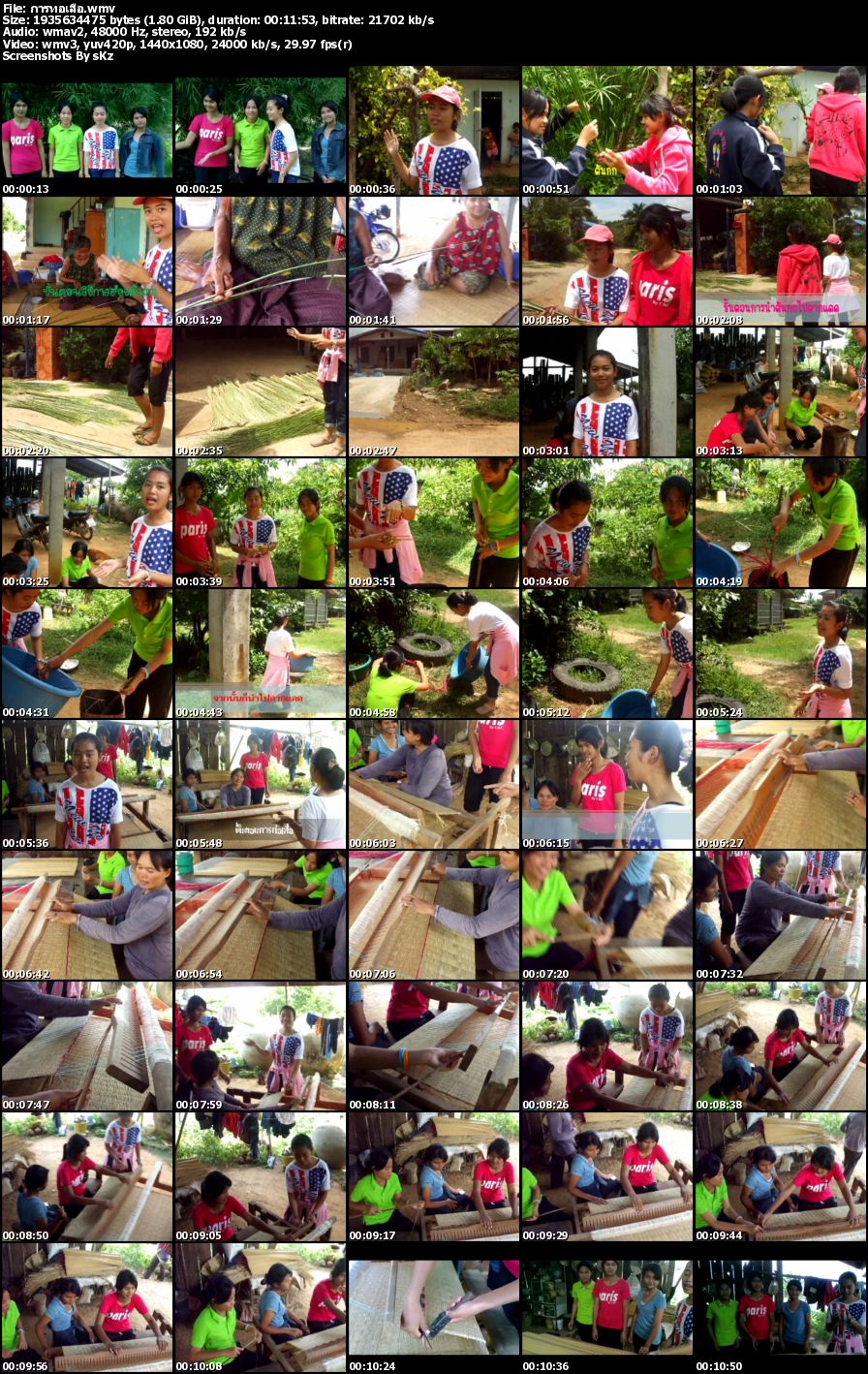 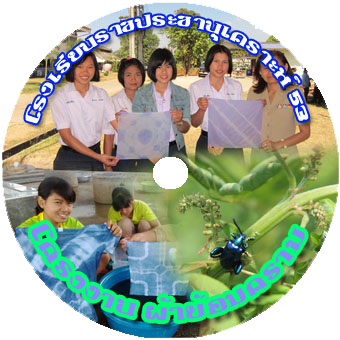 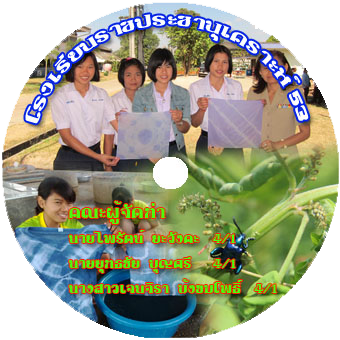 แบบประเมิน ใบงานที่ 1  หน่วยที่ 6 แผนการจัดการเรียนรู้ที่ 1 เรื่อง มัลติมีเดียพรรณไม้คะแนนเต็ม 10 คะแนน รายวิชา เทคโนโลยีสารสนเทศ 5  โรงเรียนราชประชานุเคราะห์ ๕๓ จังหวัดสกลนคร***************************************************************************เกณฑ์การให้คะแนน ลงชื่อ................................................ผู้ประเมิน							             (นายปิติพงษ์  ดีโท)แบบประเมิน ใบงานที่ 2 หน่วยที่ 6 แผนการจัดการเรียนรู้ที่ 1 เรื่อง มัลติมีเดียพรรณไม้คะแนนเต็ม 25 คะแนน รายวิชา เทคโนโลยีสารสนเทศ 5 โรงเรียนราชประชานุเคราะห์ ๕๓ จังหวัดสกลนคร***************************************************************************เกณฑ์การให้คะแนน ลงชื่อ................................................ผู้ประเมิน							             (นายปิติพงษ์  ดีโท)แบบประเมินคุณลักษณะอันพึงประสงค์หน่วยที่ 6 แผนการจัดการเรียนรู้ที่ 1 เรื่อง มัลติมีเดียพรรณไม้รายวิชา เทคโนโลยีสารสนเทศ 5  โรงเรียนห้วยแถลงพิทยาคม***************************************************************************นักเรียนชั้นมัธยมศึกษาปีที่ 4/.........ลงชื่อ................................................ผู้ประเมิน							             (นายปิติพงษ์  ดีโท)เกณฑ์การให้คะแนนมีคุณลักษณะในระดับดีเยี่ยม		ให้ 	3 คะแนนมีคุณลักษณะในระดับดี			ให้ 	2 คะแนนมีคุณลักษณะในระดับผ่านการประเมิน	ให้ 	1 คะแนนแบบประเมินสมรรถนะผู้เรียนหน่วยที่ 6 แผนการจัดการเรียนรู้ที่ 1 เรื่อง มัลติมีเดียพรรณไม้รายวิชา เทคโนโลยีสารสนเทศ 5  โรงเรียนราชประชานุเคราะห์ ๕๓ จังหวัดสกลนคร***************************************************************************นักเรียนชั้นมัธยมศึกษาปีที่ 4/.........ลงชื่อ................................................ผู้ประเมิน							            (นายปิติพงษ์  ดีโท)เกณฑ์การให้คะแนนมีคุณลักษณะในระดับดีเยี่ยม		ให้ 	3 คะแนนมีคุณลักษณะในระดับดี			ให้ 	2 คะแนนมีคุณลักษณะในระดับผ่านการประเมิน	ให้ 	1 คะแนนคำชี้แจงใบงานที่ ๕ เรื่อง การเก็บข้อมูลการใช้ประโยชน์ของพืชในท้องถิ่น	การเก็บข้อมูลการใช้ประโยชน์ของพืชในท้องถิ่น เป็นการเก็บข้อมูลพืช ที่มีความสำคัญ และมีลักษณะพิเศษ สามารถนำมาใช้ประโยชน์ในด้านต่างๆ วัตถุประสงค์เพื่อให้ทราบข้อมูลการใช้ประโยชน์ของพืชในท้องถิ่น          ๒.  เพื่อให้ทราบศักยภาพของพืชในท้องถิ่น	๓.  เพื่อให้ตระหนัก เห็นคุณ รู้ค่า ของพืชในท้องถิ่นวัสดุ/อุปกรณ์๑.…………………………………………………………….๒…………………………………………………………….๓…………………………………………………………….๔…………………………………………………………….วิธีการ สอบถามเก็บข้อมูลในสภาพพื้นที่จริงในท้องถิ่นสัมภาษณ์หรือสอบถามข้อมูลจากบุคคล เช่น ผู้อาวุโส ผู้รู้ในท้องถิ่น บันทึกภาพหรือเสียงผู้ให้ข้อมูลพืชในท้องถิ่นและการใช้ประโยชน์สิ่งที่ได้รับจากการทำใบงาน	๑. ........................................................................................................................................................	๒. ........................................................................................................................................................	๓. ........................................................................................................................................................	๔. ........................................................................................................................................................	๕. ........................................................................................................................................................ใบงานที่ ๕เรื่อง การเก็บข้อมูลการใช้ประโยชน์ของพืชในท้องถิ่น๑. ข้อมูลพืช :พืชที่มีความสำคัญ หรือมีลักษณะพิเศษ  เช่น พืชที่เป็นไม้ผล ผักพื้นเมือง พืชสมุนไพร พืชใช้เนื้อไม้ พืชเศรษฐกิจ ปาล์ม ไผ่ หญ้า ฯลฯชื่อพืช ....................................................รหัสพรรณไม้…………………………………………ลักษณะวิสัย……......……….………..ลักษณะเด่นของพืช.........................................................................................................................................................…………………………………………………………………………………………………………………………......………………………………......            บริเวณที่พบ...................................................................................................................................................................	ตำบล..................................................อำเภอ.......................................จังหวัด...............................................................            อายุประมาณ .....................ปี  เส้นรอบวงลำต้น........................เมตร ความสูง ....................เมตร อื่นๆ......................สถานภาพ……………………………………………………………………………จำนวนที่พบ ...........................ต้นการใช้ประโยชน์ในท้องถิ่น (ระบุส่วนที่ใช้และวิธีการใช้)อาหาร .......................................................................................................................................................................................................................................................................................................................................................................................................................................................................................................ยารักษาโรค ใช้กับคน .....................................................................................................................................................................................................................................................................................................................................................................................................................................................................................................................................................................................................................................................ยารักษาโรค ใช้กับสัตว์ ...................................................................................................................................................................................................................................................................................................................................................................................................................................................................................................................................................................................................................................................เครื่องเรือน เครื่องใช้อื่นๆ ..............................................................................................................................................................................................................................................................................................................................................................................................................................................................................................................................................................................................................................................ยาฆ่าแมลง ยาปราบศัตรูพืช ........................................................................................................................ความเกี่ยวข้องกับประเพณี วัฒนธรรม........................................................................................................................................................................................................................................................................................................................................................................................................................................................................................................................................................................................................................	ความเกี่ยวข้องกับความเชื่อทางศาสนา.................................................................................................................................................................................................................................................................................................................................................................................................................................................	อื่นๆ (เช่นการเป็นพิษ อันตราย) ระบุ ................................................................................................................................................................................................................................................................................................................................................................................................................................................ที่มาของข้อมูล	ผู้ให้ข้อมูล ชื่อ-สกุล ................................................................................................................อายุ .....................ปี	ที่อยู่ ..................................................................................................................................................................           หมายเหตุ : ๑. กรณีมีข้อมูลพืชที่สำคัญมากกว่า ๑ ชนิด ขอให้เพิ่มเติมแบบฟอร์ม    ๒. หากมีการเก็บรวบรวมพันธุ์พืชขอให้ใช้แบบฟอร์มเก็บรวบรวมพันธุ์พืช F๓/๑   ๓. ให้นำข้อมูลพืชที่สำรวจข้อมูล นำขึ้นทะเบียนพรรณไม้ชุมชนใบความรู้ ใบงานที่ ๕ใบงานที่ ๕ เรื่อง การเก็บข้อมูลการใช้ประโยชน์ของพืชในท้องถิ่นไม้ผล	คือพืชที่ออกลูกออกผลให้เรารับประทานเราเรียกลูกหรือผลของมันว่า "ลูกไม้" หรือ "ผลไม้" สำหรับไม้ผลนั้น มีทั้งไม้ยืนต้นและไม้ล้มลุก ซึ่งไม้ผลยืนต้นมีตั้งแต่ลำต้นขนาดเล็กไปจนถึงลำต้นขนาดใหญ่ มีทั้งที่รับประทานผลสุกและรับประทานผลดิบผักพื้นเมือง	คือพืชผักพื้นบ้านหรือพืชผักพื้นเมืองที่ชาวบ้านนำมาบริโภค เป็นผักตามวัฒนธรรมการบริโภคของชาวท้องถิ่น ขึ้นในแหล่งธรรมชาติหรือนำมาปลูกไว้ริมบ้าน นำมาใช้ประโยชน์ได้หลายอย่าง เช่น ด้านอาหาร ด้านยารักษาโรค หรือด้านเศรษฐกิจพืชสมุนไพร	คือพืชที่มีสรรพคุณในการรักษาโรค หรืออาการเจ็บป่วยต่าง ๆ การใช้สมุนไพรสำหรับรักษาโรค หรืออาการเจ็บป่วยต่างๆ นี้ จะต้องนำเอาสมุนไพรตั้งแต่สองชนิดขึ้นไปมาผสมรวมกันซึ่งจะเรียกว่า ยา ในตำรับยาพืชใช้เนื้อไม้	คือพืชที่มีลำต้นแข็งแรง มีเนื้อไม้ ส่วนลำต้นตั้งตรงชัดเจน อายุหลายปีและแตกกิ่งก้านสาขามาก สามารถนำมาทำที่อยู่อาศัย เครื่องเรือน และเครื่องใช้อื่นๆ แต่ไม่นำมาสร้างรายได้ และประกอบเป็นอาชีพพืชเศรษฐกิจ	คือพืชที่มีความสำคัญต่อการดำรงชีวิต มีลักษณะเด่นทางการค้า ที่สามารถนำไปบริโภคโดยเป็นอาหารที่ให้วิตามิน แร่ธาตุ และเป็นแหล่งพลังงานของมนุษย์และสัตว์ สามารถสร้างรายได้ให้แก่ครอบครัว และประกอบเป็นอาชีพได้ปาล์ม		เป็นพืชใบเลี้ยงเดี่ยว ลำต้นเป็นข้อ มีใบบนยอดเพียงที่เดียว ไม่แตกกิ่งก้าน แต่แตกกอได้ มีก้านใบที่ยาวและใหญ่ ลักษณะใบแตกต่างกัน แต่ก็ไปรวมกลุ่มกันที่ปลายก้านที่เดียว อย่างไรก็ตาม ยังมีปาล์มอีกหลายชนิด ที่ไม่ได้มีลำต้นสูงพ้นดิน แต่ก็มีลักษณะใบแบบปาล์ม ทำให้สังเกตได้ไม่ยากนักหญ้า		เป็นเป็นพืชล้มลุกหลายชนิด หลายสกุล ในชั้น Liliopsida วงศ์ Poaceae พืชในวงศ์นี้เป็นพืชที่มีความสำคัญที่สุดต่อเศรษฐกิจมนุษย์ รวมไปถึง ใช้เป็นสนามหญ้า, อาหารหลักที่ปลูกทั่วโลก, และไม้ไผ่ซึ่งใช้กันอย่างแพร่หลายในการก่อสร้างในเอเชีย แต่บางชนิดจัดเป็นวัชพืช พืชในวงศ์หญ้าที่เรารู้จักดี เช่น ข้าว ข้าวโพด ข้าวสาลี ข้าวบาร์เลย์ ข้าวฟ่าง ข้าวโอ้ต ข้าวไรย์ ลูกเดือย หญ้าไรย์ อ้อย ไผ่ ตะไคร้ เป็นต้นไผ่		เป็นพืชใบเลียงเดี่ยว กลุ่มจำพวกหญ้า ลำต้นมีข้อและปล้อง แตกกิ่งหลายแขนง ไผ่ไม่ได้มีลักษณะเป็นเนื้อไม้ ในหนึ่งต้นอาจมีไผ่นับพันลำ โดยแตกหน่อ เพิ่มจำนวนเรื่อยๆ ออกทางด้านข้างของกอไผ่ ไผ่บางชนิดออกดอกเมื่ออายุ ๑๐-๑๐๐ ปี หรือมากกว่านี้ แล้วจะแห้งตายหลังจากดอกพัฒนาเป็นเมล็ดแล้ว	การวาดภาพทางพฤกษศาสตร์ คือ การถ่ายทอดข้อมูลพันธุ์ไม้ออกมาเป็นภาพ โดยใช้มาตราส่วนที่กำหนดจากต้นจริง ในการเน้นรายละเอียดของอวัยวะที่ทับซ้อนกัน หรือประกอบชิ้นส่วนที่ไม่สมบูรณ์แตกหักลงบนกระดาษลักษณะวิสัย	คือรูปร่างลักษณะพันธุ์ไม้ที่มองเห็นในสภาพธรรมชาติ เช่น ไม้ต้น เป็นพืชที่มีลำต้นแข็งแรง มีเนื้อไม้ ส่วนลำต้นตั้งตรงชัดเจน อายุหลายปีและแตกกิ่งก้านสาขามาก เป็นต้น ลักษณะวิสัยพืชที่รู้จักดี ประกอบด้วย ไม้ต้น ไม้พุ่ม ไม้ล้มลุก ไม้เลื้อย ไม้รอเลื้อย ปาล์ม ไผ่ กล้วยไม้ เฟิร์น หญ้า เป็นต้นรหัสพรรณไม้	คือเครื่องหมายต้นไม้ที่รู้เฉพาะผู้ที่ตกลงกันไว้ หรือ ผู้ที่รู้เกณฑ์การเปลี่ยนแปลงนั้นๆ                    ยกตัวอย่างรหัสพรรณไม้ ๘-๓๐๒๐๑๐-๐๓-๐๐๑/                    ๘		คือ กิจกรรมพิเศษสนับสนุนการอนุรักษ์พันธุกรรมพืช                   ๓๐๒๐๑๐	คือ รหัสตำบล โดย ๓๐ เป็นรหัสจังหวัดนครราชสีมา ๓๐๒๐ เป็น                                         รหัสอำเภอสีคิ้ว และ ๓๐๒๐๑๐ เป็นรหัสตำบลคลองไผ่                   ๐๓                คือ รหัสหมู่บ้าน โดยชื่อหมู่บ้านภูเพ็ก เป็นหมู่ที่ ๓ ของตำบลนาหัวบ่อ                   ๐๐๑	 	คือ รหัสชนิด โดยเป็นพืชชนิดแรกที่สำรวจและบันทึกข้อมูลของหมู่บ้าน                                         ภูเพ็ก                    /๓	  	คือ จำนวนต้นลักษณะเด่นของพืช คือ สมบัติเฉพาะตัวพืชที่ปรากฏให้เห็นในสภาพธรรมชาติสถานภาพของพืช   คือ เหตุการณที่กำลังเป็นไปของพืชในปัจจุบัน สถานภาพของพืชสามารถแบ่งได้ดังนี้ พืชที่พบทั่วไป พืชถิ่นเดียว พืชหายาก พืชที่มีแนวโน้มใกล้สูญพันธุ์ และพืชที่สูญพันธุ์      พืชที่พบทั่วไป		คือ พืชที่มีการแพร่กระจายพันธุ์ทั่วไปในระบบนิเวศต่างๆพืชถิ่นเดียว	คือ พืชที่มีการแพร่กระจายพันธุ์ค่อนข้างจำกัด ในบริเวณเขตภูมิศาสตร์เขตใดเขตหนึ่งของโลก ซึ่งมักจะขึ้นในระบบนิเวศที่มีลักษณะเฉพาะพืชหายาก	คือ พืชที่มีประชากรขนาดเล็ก แต่ยังไม่จัดเป็นพืชใกล้สูญพันธุ์ แต่มีปัจจัยเสี่ยงที่จะทำให้พืชชนิดนี้ลดจำนวนลงอย่างถาวร เป็นพืชที่ควรติดตามดูการเปลี่ยนแปลงของประชากรอย่างต่อเนื่อง พืชหายากหลายชนิดของไทยพบเฉพาะพื้นที่พืชมีแนวโน้มใกล้สูญพันธุ์ คือ พืชที่มีแนวโน้มใกล้สูญพันธุ์ ในอนาคตอันใกล้ ถ้าสาเหตุที่ทำให้ประชากรของพืชชนิดนี้ลดจำนวนลง ยังคงมีอย่างต่อเนื่องต่อไป ทั้งนี้อาจเนื่องจากถิ่นที่อยู่อาศัยถูกทำลาย หรือการนำออกจากถิ่นอาศัยเพื่อเป็นการค้า จำนวนมาก ตัวอย่าง กล้วยไม้หลายชนิดมีแนวโน้มจะสูญพันธุ์ เป็นต้นพืชที่ใกล้สูญพันธุ์ คือ พืชที่ลงจำนวนประชากรลงอย่างต่อเนื่อง จนถึงขั้นวิกฤติที่ใกล้สูญพันธุ์ ซึ่งโอกาสที่จะอยู่รอดต่อไปมีน้อย ถ้าหากปัจจัยที่เป็นสาเหตุยังคงเกิดต่อไปพืชที่สูญพันธุ์	คือ พืชที่ได้สูญพันธุ์ไปจากถิ่นอาศัยตามธรรมชาติของโลก หลังจากที่ได้มีการค้นหาซ้ำหลายครั้ง จากแหล่งที่ระบุว่ามีพืชชนิดนี้อยู่วิธีการเครื่องมือเกณฑ์ตรวจผลงานตามใบงาน ที่ 1-2 และ 5ใบงาน ร้อยละ 70 ผ่านเกณฑ์สังเกตพฤติกรรมการทำงาน
(สมรรถนะผู้เรียน)แบบสังเกตพฤติกรรมการทำงานระดับคุณภาพ 2 ผ่านเกณฑ์สังเกตความซื่อสัตย์สุจริต มีวินัย ใฝ่เรียนรู้ และมุ่งมั่นในการทำงานแบบประเมินคุณลักษณะอันพึงประสงค์ระดับคุณภาพ 2 ผ่านเกณฑ์ประเด็นการประเมินระดับคะแนน / ลักษณะของงานระดับคะแนน / ลักษณะของงานระดับคะแนน / ลักษณะของงานระดับคะแนน / ลักษณะของงานระดับคะแนน / ลักษณะของงานประเด็นการประเมิน9-107-85-63-41-2ความสมบูรณ์ของชิ้นงาน(ตามดุลพินิจของครูผู้สอน)-ส่งตรงเวลา-เรื่องถูกต้อง-ภาพเข้าใจง่ายชัดเจน-มีความคิดสร้างสรรค์-ลำดับภาพถูกต้อง-ส่งตรงเวลา-เรื่องถูกต้อง-ภาพเข้าใจง่ายชัดเจน-มีความคิดสร้างสรรค์-ส่งตรงเวลา-เรื่องถูกต้อง-ภาพเข้าใจง่ายชัดเจน-ส่งตรงเวลา-เรื่องถูกต้อง-ส่งตรงเวลาประเด็นการประเมินระดับคะแนน / ลักษณะของงานระดับคะแนน / ลักษณะของงานระดับคะแนน / ลักษณะของงานระดับคะแนน / ลักษณะของงานระดับคะแนน / ลักษณะของงานประเด็นการประเมิน23-2521-2219-2015-1810-14ความสมบูรณ์ของชิ้นงาน(ตามดุลพินิจของครูผู้สอน)-ส่งตรงเวลา-ถูกต้องตามstoryboard-ใช้เครื่องมือในการออกแบบถูกต้องเหมาะสม หลากหลาย-มีความคิดสร้างสรรค์-ดูง่ายเรียบร้อย-ส่งตรงเวลา-ถูกต้องตามstoryboard-ใช้เครื่องมือในการออกแบบถูกต้องเหมาะสม หลากหลาย-มีความคิดสร้างสรรค์-ส่งตรงเวลา-ถูกต้องตามstoryboard-ใช้เครื่องมือในการออกแบบถูกต้องเหมาะสม หลากหลาย-ส่งตรงเวลา-ถูกต้องตามstoryboard-ส่งตรงเวลาเลขที่ชื่อ – นามสกุลคุณลักษณะอันพึงประสงค์คุณลักษณะอันพึงประสงค์คุณลักษณะอันพึงประสงค์คุณลักษณะอันพึงประสงค์คุณลักษณะอันพึงประสงค์คุณลักษณะอันพึงประสงค์คุณลักษณะอันพึงประสงค์คุณลักษณะอันพึงประสงค์เลขที่ชื่อ – นามสกุลรักชาติ ศาสน์ กษัตริย์ซื่อสัตย์ สุจริตมีวินัยใฝ่เรียนรู้อยู่อย่างพอเพียงมุ่งมั่นในการทำงานรักความเป็นไทยมีจิตสาธารณะเลขที่ชื่อ – นามสกุล1,2,31,2,31,2,31,2,31,2,31,2,31,2,31,2,312345678910นักเรียนที่ผ่านการประเมิน (ได้ระดับผลการประเมิน 1-3) จำนวน .......... คน  คิดเป็นร้อยละ ................นักเรียนที่ผ่านการประเมิน (ได้ระดับผลการประเมิน 1-3) จำนวน .......... คน  คิดเป็นร้อยละ ................นักเรียนที่ผ่านการประเมิน (ได้ระดับผลการประเมิน 1-3) จำนวน .......... คน  คิดเป็นร้อยละ ................นักเรียนที่ผ่านการประเมิน (ได้ระดับผลการประเมิน 1-3) จำนวน .......... คน  คิดเป็นร้อยละ ................นักเรียนที่ผ่านการประเมิน (ได้ระดับผลการประเมิน 1-3) จำนวน .......... คน  คิดเป็นร้อยละ ................นักเรียนที่ผ่านการประเมิน (ได้ระดับผลการประเมิน 1-3) จำนวน .......... คน  คิดเป็นร้อยละ ................นักเรียนที่ผ่านการประเมิน (ได้ระดับผลการประเมิน 1-3) จำนวน .......... คน  คิดเป็นร้อยละ ................นักเรียนที่ผ่านการประเมิน (ได้ระดับผลการประเมิน 1-3) จำนวน .......... คน  คิดเป็นร้อยละ ................นักเรียนที่ผ่านการประเมิน (ได้ระดับผลการประเมิน 1-3) จำนวน .......... คน  คิดเป็นร้อยละ ................นักเรียนที่ผ่านการประเมิน (ได้ระดับผลการประเมิน 1-3) จำนวน .......... คน  คิดเป็นร้อยละ ................นักเรียนที่ไม่ผ่านการประเมิน (ได้ระดับผลการประเมิน 0) จำนวน .......... คน  คิดเป็นร้อยละ ................นักเรียนที่ไม่ผ่านการประเมิน (ได้ระดับผลการประเมิน 0) จำนวน .......... คน  คิดเป็นร้อยละ ................นักเรียนที่ไม่ผ่านการประเมิน (ได้ระดับผลการประเมิน 0) จำนวน .......... คน  คิดเป็นร้อยละ ................นักเรียนที่ไม่ผ่านการประเมิน (ได้ระดับผลการประเมิน 0) จำนวน .......... คน  คิดเป็นร้อยละ ................นักเรียนที่ไม่ผ่านการประเมิน (ได้ระดับผลการประเมิน 0) จำนวน .......... คน  คิดเป็นร้อยละ ................นักเรียนที่ไม่ผ่านการประเมิน (ได้ระดับผลการประเมิน 0) จำนวน .......... คน  คิดเป็นร้อยละ ................นักเรียนที่ไม่ผ่านการประเมิน (ได้ระดับผลการประเมิน 0) จำนวน .......... คน  คิดเป็นร้อยละ ................นักเรียนที่ไม่ผ่านการประเมิน (ได้ระดับผลการประเมิน 0) จำนวน .......... คน  คิดเป็นร้อยละ ................นักเรียนที่ไม่ผ่านการประเมิน (ได้ระดับผลการประเมิน 0) จำนวน .......... คน  คิดเป็นร้อยละ ................นักเรียนที่ไม่ผ่านการประเมิน (ได้ระดับผลการประเมิน 0) จำนวน .......... คน  คิดเป็นร้อยละ ................เลขที่ชื่อ – นามสกุลคุณลักษณะอันพึงประสงค์คุณลักษณะอันพึงประสงค์คุณลักษณะอันพึงประสงค์คุณลักษณะอันพึงประสงค์คุณลักษณะอันพึงประสงค์เลขที่ชื่อ – นามสกุลความสามารถในการสื่อสารความสามารถในการคิดความสามารถในการแก้ปัญหาความสามารถในการใช้ทักษะชีวิตความสามารถในการใช้เทคโนโลยีเลขที่ชื่อ – นามสกุล1,2,31,2,31,2,31,2,31,2,312345678910นักเรียนที่ผ่านการประเมิน (ได้ระดับผลการประเมิน 1-3) จำนวน .......... คน  คิดเป็นร้อยละ ................นักเรียนที่ผ่านการประเมิน (ได้ระดับผลการประเมิน 1-3) จำนวน .......... คน  คิดเป็นร้อยละ ................นักเรียนที่ผ่านการประเมิน (ได้ระดับผลการประเมิน 1-3) จำนวน .......... คน  คิดเป็นร้อยละ ................นักเรียนที่ผ่านการประเมิน (ได้ระดับผลการประเมิน 1-3) จำนวน .......... คน  คิดเป็นร้อยละ ................นักเรียนที่ผ่านการประเมิน (ได้ระดับผลการประเมิน 1-3) จำนวน .......... คน  คิดเป็นร้อยละ ................นักเรียนที่ผ่านการประเมิน (ได้ระดับผลการประเมิน 1-3) จำนวน .......... คน  คิดเป็นร้อยละ ................นักเรียนที่ผ่านการประเมิน (ได้ระดับผลการประเมิน 1-3) จำนวน .......... คน  คิดเป็นร้อยละ ................นักเรียนที่ไม่ผ่านการประเมิน (ได้ระดับผลการประเมิน 0) จำนวน .......... คน  คิดเป็นร้อยละ ................นักเรียนที่ไม่ผ่านการประเมิน (ได้ระดับผลการประเมิน 0) จำนวน .......... คน  คิดเป็นร้อยละ ................นักเรียนที่ไม่ผ่านการประเมิน (ได้ระดับผลการประเมิน 0) จำนวน .......... คน  คิดเป็นร้อยละ ................นักเรียนที่ไม่ผ่านการประเมิน (ได้ระดับผลการประเมิน 0) จำนวน .......... คน  คิดเป็นร้อยละ ................นักเรียนที่ไม่ผ่านการประเมิน (ได้ระดับผลการประเมิน 0) จำนวน .......... คน  คิดเป็นร้อยละ ................นักเรียนที่ไม่ผ่านการประเมิน (ได้ระดับผลการประเมิน 0) จำนวน .......... คน  คิดเป็นร้อยละ ................นักเรียนที่ไม่ผ่านการประเมิน (ได้ระดับผลการประเมิน 0) จำนวน .......... คน  คิดเป็นร้อยละ ................